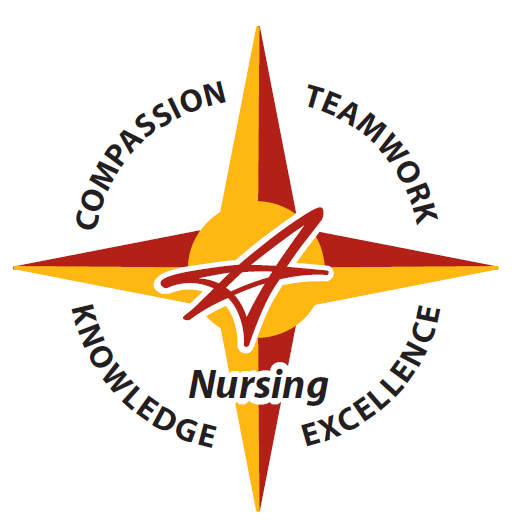 Presenter Name: Kaitlin RoadcapDate of Journal Club Session: 7/27/21Title & Date of Article:  The Value of Vital Sign Trends in Predicting and Monitoring Clinical Deterioration: A Systematic ReviewJanuary 15, 2019Name of Journal:  US National Library of Medicine National Institute of HealthStudy’s Purpose:  The purpose of the study was to identify and quantify the risk associated with vital signs being measured intermittently. This reflects the importance of vital sign trends in acutely ill patients. Monitoring tends were done in an effort to predict clinical deterioration.Setting: The study examined multiple studies with the setting being in the hospital.Population:  The population studied was acutely ill patients in the hospital.Discuss major finding of study: 2 studies were used:  the first involved 5 hospitals in Illinois with 269,999 admissions and the second involved 44,531 admissions at Canadian Regional Hospital.  Both of these studies reviewed vital signs as an independent indicator of clinical deterioration. Respiratory rate was noted to be the most accurate indicator for deterioration. Although this is true, there is a challenge when it comes to external validity testing with the need needing to be shifted towards clinical feasibility. There were no conclusions on the best way to analyze trends. Study limitations: No data was quantified nor was a meta-analysis performed. There were a wide variety of results due to the chosen search terms. This resulted in a vast majority of the article to be deemed irrelevant. There was limited evidence supporting the time between measurements. Discuss implications of article in terms of impact on nursing practice:The importance of counting respiratory rate as it is an early sign of patient deterioration. Obtaining accurate vital signs in a timely manner  Is this change appropriate for adoption at Augusta Health: Yes/No? Please explain:Yes, this change is important as vital signs are an important indicator of patient deterioration, and treatment. It is essential that nurses are monitoring vital signs on patients, and recording them appropriately for monitoring of trends. This can be difficult especially when the nurse to patient load is 5-6:1.     Group discussions/QuestionsImportance of vital signs to properly treat patientsHow can we ensure that vital signs are recorded in a timely manner?Not cycling vitals on the monitor and carrying them over all at once